ORIENTAÇÕES GERAISPoderá ser financiado o pagamento de taxa de publicação em evento externo em casos que servidores ou discentes com matrícula ativa no CTISM que venham a publicar em periódicos Qualis/Capes de acordo com a classificação 2017-2020, conforme segue: Qualis A1, A2, A3, A4, B1 e B2.A publicação deve obrigatoriamente estar vinculada a um projeto registrado no GAP do CTISM.Será concedido no máximo um pagamento de taxa de publicação por servidor(a)/discente a cada ano. Um mesmo servidor(a) poderá solicitar o pagamento de taxa de publicação para mais de um discente.Caso o servidor(a) opte pelo pagamento da taxa de publicação, este será considerado como o evento financiado pelo Colégio Técnico Industrial de Santa Maria no ano da solicitação.Na filiação para publicação deverá constar o Colégio Técnico Industrial de Santa Maria.O valor a ser pago está restrito à estimativa de custos apresentada pelo requerente, limitado a R$ 1.500,00 para periódicos CAPES Qualis A1, A2, A3 e A4 e R$ 750,00 para periódicos CAPES Qualis B1 ou B2.A solicitação deve ser realizada pelo(a) solicitante (obrigatoriamente por servidor(a)) através do PEN SIE na aplicação “Processo de pagamento de taxa de publicação (052.22)”. A documentação dos discentes deverá ser enviada pelo servidor(a) orientador(a) do projeto e o discente deverá constar como “Interessado” no PEN SIE.Devem ser anexados à solicitação a proposta do periódico com o valor da taxa de publicação, cópia do artigo, comprovante de aceite do artigo, conversão do BCB (ser for internacional) e o recibo de pagamento (opcional para abertura do processo). Concedido o valor da taxa de publicação, o(a) requerente deverá reter o recibo de pagamento, a fim de realizar a prestação de contas posteriormente.O recibo de pagamento deverá ser emitido em nome do requerente.Não havendo comprovação do pagamento da taxa de publicação, será emitida uma Guia de Recolhimento para devolução do valor. Caso o(a) servidor(a) esteja solicitando o pagamento da taxa de publicação para um discente, obrigatoriamente o(a) mesmo(a) deverá inserir e assinar a Autorização para desconto em folha devidamente preenchida, disponível clicando aqui.Caso não haja disponibilidade orçamentária, o Departamento Administrativo poderá negar a solicitação.O formulário do REQUERIMENTO DE PAGAMENTO DE TAXA DE PUBLICAÇÃO EM EVENTO EXTERNO (anexo), deve ser preenchido conforme as orientações acima e assinado pelo(a) solicitante (servidor(a)), pelo requerente, pela chefia imediata caso o requerente seja servidor(a) ou pelo(a) coordenador(a) do projeto caso o requerente seja discente. Por fim, após o preenchimento do formulário e a inclusão dos demais documentos, o processo PEN SIE deve ser encaminhado para o Departamento Administrativo do CTISM (DEPARTAMENTO ADMINISTRATIVO - 25.03.00.00.0.0) para a emissão do empenho e demais providências.Ministério da Educação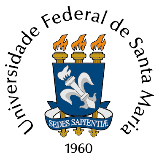 Universidade Federal de Santa MariaDepartamento de Contabilidade e Finanças Ministério da EducaçãoUniversidade Federal de Santa MariaDepartamento de Contabilidade e Finanças REQUERIMENTO DE PAGAMENTO DE TAXA DE PUBLICAÇÃO EM EVENTO EXTERNOREQUERIMENTO DE PAGAMENTO DE TAXA DE PUBLICAÇÃO EM EVENTO EXTERNODADOS DO REQUERENTEDADOS DO REQUERENTEDADOS DO REQUERENTEDADOS DO REQUERENTENOME DO REQUERENTE:        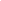 NOME DO REQUERENTE:        NOME DO REQUERENTE:        SIAPE/MATRÍCULA CENTRO:VÍNCULO:VÍNCULO:RAMAL/CELULAR:E:MAIL:________________________________________________________________________________________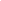 BANCO:                               AGÊNCIA:                                  C.C.:                                         CPF:E:MAIL:________________________________________________________________________________________BANCO:                               AGÊNCIA:                                  C.C.:                                         CPF:E:MAIL:________________________________________________________________________________________BANCO:                               AGÊNCIA:                                  C.C.:                                         CPF:E:MAIL:________________________________________________________________________________________BANCO:                               AGÊNCIA:                                  C.C.:                                         CPF:Requer pagamento da taxa de publicação_____________________________________________________________________________________________________________________________________________ valor __________________, a ser publicada em:  _______________________________________________ Título do artigo:__________________________________________________________________________ Título do periódico:_______________________________________________________________________  ISSN do periódico: _____     Área de avaliação de acordo com o Qualis:____Requer pagamento da taxa de publicação_____________________________________________________________________________________________________________________________________________ valor __________________, a ser publicada em:  _______________________________________________ Título do artigo:__________________________________________________________________________ Título do periódico:_______________________________________________________________________  ISSN do periódico: _____     Área de avaliação de acordo com o Qualis:____Requer pagamento da taxa de publicação_____________________________________________________________________________________________________________________________________________ valor __________________, a ser publicada em:  _______________________________________________ Título do artigo:__________________________________________________________________________ Título do periódico:_______________________________________________________________________  ISSN do periódico: _____     Área de avaliação de acordo com o Qualis:____Requer pagamento da taxa de publicação_____________________________________________________________________________________________________________________________________________ valor __________________, a ser publicada em:  _______________________________________________ Título do artigo:__________________________________________________________________________ Título do periódico:_______________________________________________________________________  ISSN do periódico: _____     Área de avaliação de acordo com o Qualis:____JUSTIFICATIVA DO SERVIDOR/ALUNO JUSTIFICATIVA DO SERVIDOR/ALUNO JUSTIFICATIVA DO SERVIDOR/ALUNO JUSTIFICATIVA DO SERVIDOR/ALUNO  Considerar a relevância do artigo para o desenvolvimento das atribuições do vínculo junto a área de atuação._____________________________________________________________________________________________________________________________________________________________________________________________________________________________________________________________________________________________Data ______/______/_______                                                                 _______________________________________                                                                                                                                                                  ASSINATURA DO REQUERENTE Considerar a relevância do artigo para o desenvolvimento das atribuições do vínculo junto a área de atuação._____________________________________________________________________________________________________________________________________________________________________________________________________________________________________________________________________________________________Data ______/______/_______                                                                 _______________________________________                                                                                                                                                                  ASSINATURA DO REQUERENTE Considerar a relevância do artigo para o desenvolvimento das atribuições do vínculo junto a área de atuação._____________________________________________________________________________________________________________________________________________________________________________________________________________________________________________________________________________________________Data ______/______/_______                                                                 _______________________________________                                                                                                                                                                  ASSINATURA DO REQUERENTE Considerar a relevância do artigo para o desenvolvimento das atribuições do vínculo junto a área de atuação._____________________________________________________________________________________________________________________________________________________________________________________________________________________________________________________________________________________________Data ______/______/_______                                                                 _______________________________________                                                                                                                                                                  ASSINATURA DO REQUERENTEDADOS DA INSTITUIÇÃO A SER PUBLICADO O ARTIGODADOS DA INSTITUIÇÃO A SER PUBLICADO O ARTIGODADOS DA INSTITUIÇÃO A SER PUBLICADO O ARTIGODADOS DA INSTITUIÇÃO A SER PUBLICADO O ARTIGO  Nome da Instituição: _____________________________________________________________________________  CNPJ: __________________________________ Endereço: ______________________________________________  Bairro: ____________________________________ CEP: ____________________ Cidade: ____________________         Estado: ______  Telefone contato: (  ) ______________________ E-mail: ___________________________________ _______________  Nome da Instituição: _____________________________________________________________________________  CNPJ: __________________________________ Endereço: ______________________________________________  Bairro: ____________________________________ CEP: ____________________ Cidade: ____________________         Estado: ______  Telefone contato: (  ) ______________________ E-mail: ___________________________________ _______________  Nome da Instituição: _____________________________________________________________________________  CNPJ: __________________________________ Endereço: ______________________________________________  Bairro: ____________________________________ CEP: ____________________ Cidade: ____________________         Estado: ______  Telefone contato: (  ) ______________________ E-mail: ___________________________________ _______________  Nome da Instituição: _____________________________________________________________________________  CNPJ: __________________________________ Endereço: ______________________________________________  Bairro: ____________________________________ CEP: ____________________ Cidade: ____________________         Estado: ______  Telefone contato: (  ) ______________________ E-mail: ___________________________________ _______________PARECER CHEFIA IMEDIATA SE O REQUERENTE FOR SERVIDOR(A) OU DO COORDENADOR DO PROJETO SE O REQUERENTE FOR DISCENTEPARECER CHEFIA IMEDIATA SE O REQUERENTE FOR SERVIDOR(A) OU DO COORDENADOR DO PROJETO SE O REQUERENTE FOR DISCENTEPARECER CHEFIA IMEDIATA SE O REQUERENTE FOR SERVIDOR(A) OU DO COORDENADOR DO PROJETO SE O REQUERENTE FOR DISCENTEPARECER CHEFIA IMEDIATA SE O REQUERENTE FOR SERVIDOR(A) OU DO COORDENADOR DO PROJETO SE O REQUERENTE FOR DISCENTEParecer  (Justificar a relevância da publicação para o desenvolvimento das atribuições do vínculo junto a área de atuação): _________________________________________________________________________________________________________________________________________________________________________________________________________________________________________.Data ______/______/_______                                                                             ____________________________                                                                                                                                                                           ASSINATURA Parecer  (Justificar a relevância da publicação para o desenvolvimento das atribuições do vínculo junto a área de atuação): _________________________________________________________________________________________________________________________________________________________________________________________________________________________________________.Data ______/______/_______                                                                             ____________________________                                                                                                                                                                           ASSINATURA Parecer  (Justificar a relevância da publicação para o desenvolvimento das atribuições do vínculo junto a área de atuação): _________________________________________________________________________________________________________________________________________________________________________________________________________________________________________.Data ______/______/_______                                                                             ____________________________                                                                                                                                                                           ASSINATURA Parecer  (Justificar a relevância da publicação para o desenvolvimento das atribuições do vínculo junto a área de atuação): _________________________________________________________________________________________________________________________________________________________________________________________________________________________________________.Data ______/______/_______                                                                             ____________________________                                                                                                                                                                           ASSINATURA Autorização do Departamento Administrativo do Colégio Técnico Industrial de Santa MariaAutorização do Departamento Administrativo do Colégio Técnico Industrial de Santa MariaAutorização do Departamento Administrativo do Colégio Técnico Industrial de Santa MariaAutorização do Departamento Administrativo do Colégio Técnico Industrial de Santa Maria                                                                                                                                                          ASSINATURA           *Observação: O formulário preenchido incorretamente será devolvido ao solicitante para correção, independente do prazo para o pagamento da taxa da taxa de publicação.                                                                                                                                                           ASSINATURA           *Observação: O formulário preenchido incorretamente será devolvido ao solicitante para correção, independente do prazo para o pagamento da taxa da taxa de publicação.                                                                                                                                                           ASSINATURA           *Observação: O formulário preenchido incorretamente será devolvido ao solicitante para correção, independente do prazo para o pagamento da taxa da taxa de publicação.                                                                                                                                                           ASSINATURA           *Observação: O formulário preenchido incorretamente será devolvido ao solicitante para correção, independente do prazo para o pagamento da taxa da taxa de publicação. 